Прокурором Смоленской области 30.10.2023 года с 11:00 планируется проведение личного приема по вопросам соблюдения прав субъектов предпринимательской деятельности.Прием планируется провести при необходимости с использованием видеоконференцсвязи.В связи с изложенным, в Администрациях сельских поселений, а также в прокуратуре Новодугинского района до 25.10.2023 года проводится предварительная запись граждан, проживающих на соответствующих поднадзорных территориях, желающих обратиться на личный прием к прокурору области по вышеуказанному вопросу.Запись осуществляется также по телефонам: 8 (48138) 2-11-97 Администрация Новодугинского сельского поселения Новодугинского района Смоленской области;8 (48138) 2-36-48 Администрация Днепровского сельского поселения Новодугинского района Смоленской области;8 (48138) 2-42-17 Администрация Высоковского сельского поселения Новодугинского района Смоленской области;8 (48138) 2-66-48 Администрация Тёсовского сельского поселения Новодугинского района Смоленской области;8 (48138) 2-33-17 Администрация Извековского сельского поселения Новодугинского района Смоленской области;8 (48138) 2-22-04 Прокуратура Новодугинского района Смоленской области.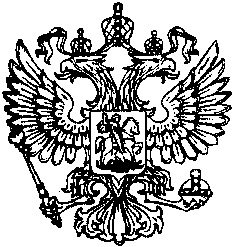 Прокуратура Российской ФедерацииПРОКУРАТУРА СМОЛЕНСКОЙ ОБЛАСТИПрокуратура Новодугинского района